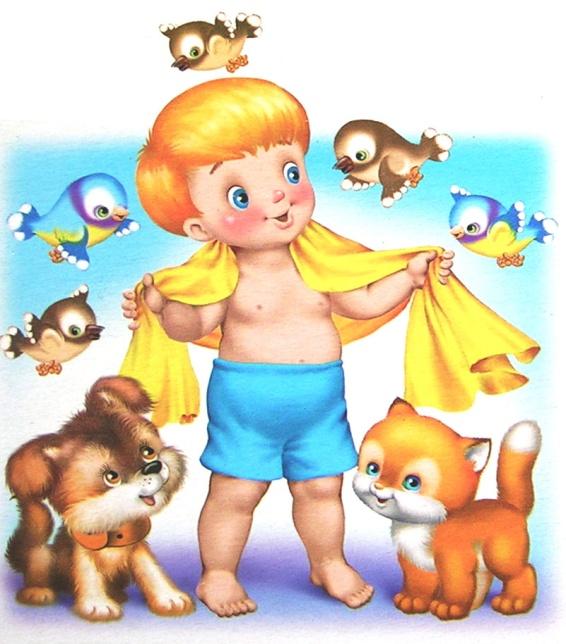 При закаливании детей следует придерживатьсятаких основных принципов:проводить закаливающие процедуры систематически;увеличивать время воздействия закаливающего фактора постепенно;учитывать настроение ребенка и проводить процедуры в форме игры;начинать закаливание в любом возрасте;никогда не выполнять процедуры, если малыш замерз, то есть не допускать переохлаждения ребенка;правильно подбирать одежду и обувь: они должны соответствовать температуре окружающего воздуха и быть из натуральных тканей и материалов;закаливаться всей семьей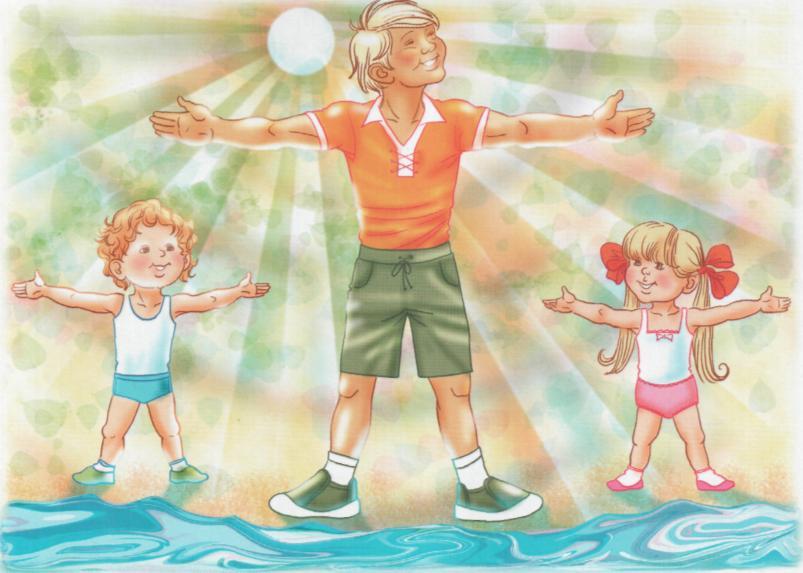 Закаливающие мероприятиядля детей 4-5 лет:Проветривание помещения;Физкультминутка;Прогулки (два раза в день);Воздушные ванны после сна;Физкультурное занятие (3 раза в неделю);Умывание прохладной водой;Дорожки здоровья (босиком);Облегченная одежда;Игры с водойМБДОУ «Детский сад № 137»                             Подготовила воспитатель:                                       Пущиенко Наталья Валерьевна                Дзержинск 2020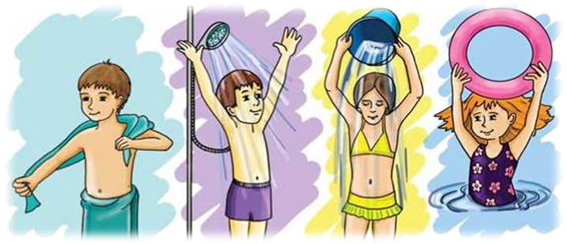 Основные эффекты закаливающих процедур:укрепление нервной системы;развитие мышц и костей;улучшение работы внутренних органов;активизация обмена веществ;невосприимчивость к действию болезнетворных факторов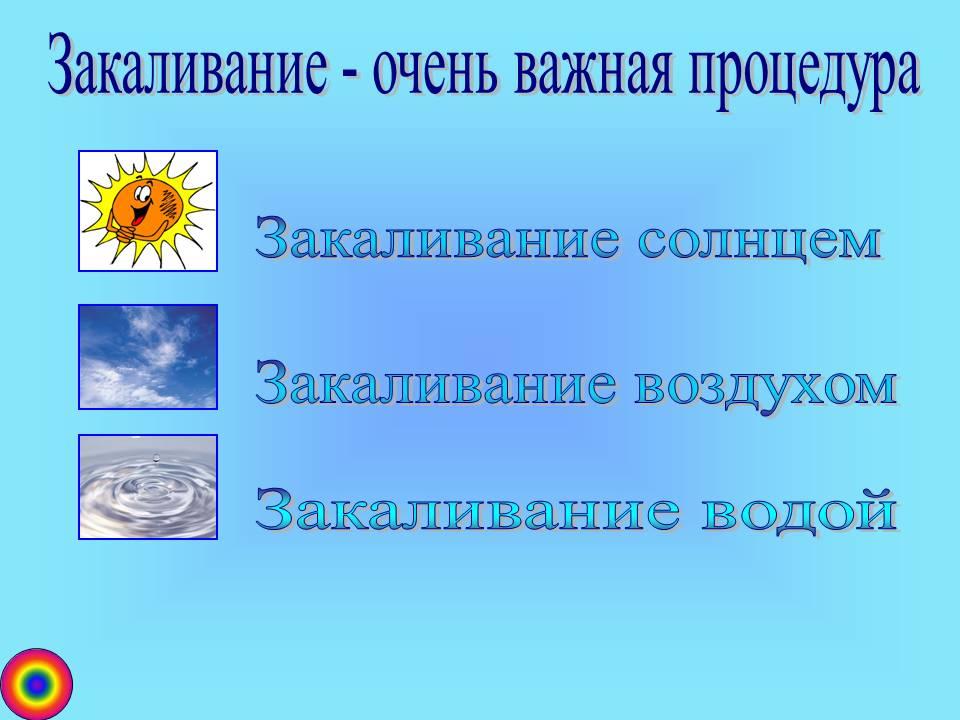 